NOMBRE COMPLETO MANUEL REYES RODRIGUIEZ CARGO ACTUAL  RECOLECTORESDatos Institucionales 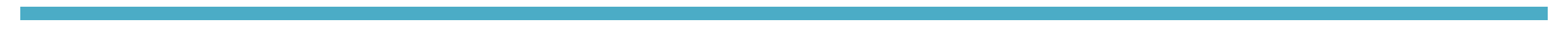 Nombre:  COORDINACIÓN SERVIOCIOS PÚBLICOS (ASEO BARRIDO)Teléfono: 3415752579Domicilio: AV. COLON N. 62Correo-e: Datos Académicos PRIMARIA Experiencia Laboral 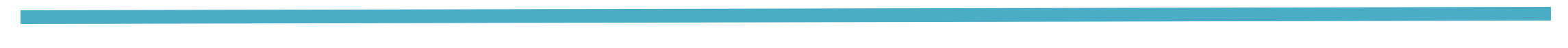 -SERVIDOR PUBLICO EN EL MUNICIPIO DE ZAPOTLAN EL GRANDE, JALISCO. DESDE EL 01 NOVIEMBRE DEL AÑO 2002.Logros destacadosCURSOS TOMADOS Cursos y DiplomadosHIGIENE Y SEGURIDADCODIGO Y ETICAPRIMEROS AUXILIOSDECLARACION PATRIMONIAL 